1- AMAÇ: Hastalıkların tedavisinde bireyin kendisine ve hastalığına özgü uygun ilacı; yeterli miktarda, yeterli sürede, doğru kullanım şekliyle, uygun maliyette almasıdır.  2- KAPSAM: Savur Devlet Hastanesi bünyesinde bulunan tüm sağlık personelleri, üretici  hastalar ve hasta yakınları 3- UYGULAMA: Bir endikasyon için uygun ilaç, “ etkililik, güvenlik, uygunluk ve maliyet” kriterleri dikkate alınmışsa akılcı olarak seçilebilir. Akılcı ilaç kullanımı, öncelikli olarak halkın sağlığını ve toplumun çıkarını gözetir. Savur Devlet Hastanesinde hasta tedavi hizmetleri yürütülürken:Hekim tarafından doğru teşhis konulmasıİlaçlı veya ilaçsız olarak, etkili ve güvenilir bir tedavinin tanımlanmasıEğer ilaçla tedavi uygulanacaksa, uygun ilaçların seçimiHer bir ilaç için uygun dozun ve uygulama süresinin belirlenmesiKullanılmakta olan ilaçların ve hastanın alerjik durumlarının sorgulanmasıÇoklu ilaç kullanımlarında etkileşimlerin öngörülmesi,İlaçların nasıl, hangi sıklıkta, ne kadar süreyle kullanılacağı ve hangi koşullarda saklanacağının hastaya tam olarak anlatılmasıHasta/ hasta yakınının, ilacın olası yan etkileri, besin ve ilaç etkileşimleri konusunda bilgilendirilmesiHamilelik ve emzirme döneminde, çocuklarda, yaşlılarda, böbrek ve karaciğer yetmezliği olan hastalarda, ilaç alerjisi öyküsü olanlarda ilaç kullanımı konusunda daha dikkatli olunması,İlaç kullanımının yarıda kesilmemesi, hekime danışmadan doz değişikliğine gidilmemesi. İlaçların, çocukların ulaşamayacağı yerlerde ve ambalajında saklanmasıSon kullanma tarihi geçmiş olan ilaçların kesinlikle kullanılmaması esaslarına dayanmaktadır. Hastanemizdeki kullanılan ilaçların en uygun muhafazası sağlanarak tüketilmesi.Akılcı ilaç kullanımı ile ilgili hastalarda; farkındalık oluşturulmasına yönelik düzenlemelerin devamlı sağlanması.Yatan hastalara Akılcı İlaç Kullanımı hakkında mutlaka eğitim verilmesi.Alternatif  tedavi planlarının uygulanabilirliği ve maliyetleri dikkate alınarak seçim yapılması,İlacın kullanılacağına karar veren hekim, ilacı uygun şartlarda sağlayan eczacı ve ilacı uygulayan hemşire veya hasta, akılcı ilaç kullanımının sağlanmasında sorumluluk sahibi taraflardır.  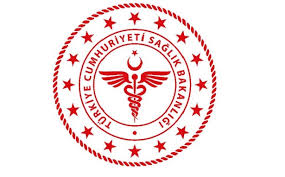                SAVUR PROF. DR. AZİZ SANCAR İLÇE DEVLET HASTANESİ                             AKILCI İLAÇ KULLANIMI TALİMATI                        SAVUR PROF. DR. AZİZ SANCAR İLÇE DEVLET HASTANESİ                             AKILCI İLAÇ KULLANIMI TALİMATI                        SAVUR PROF. DR. AZİZ SANCAR İLÇE DEVLET HASTANESİ                             AKILCI İLAÇ KULLANIMI TALİMATI                        SAVUR PROF. DR. AZİZ SANCAR İLÇE DEVLET HASTANESİ                             AKILCI İLAÇ KULLANIMI TALİMATI                        SAVUR PROF. DR. AZİZ SANCAR İLÇE DEVLET HASTANESİ                             AKILCI İLAÇ KULLANIMI TALİMATI                        SAVUR PROF. DR. AZİZ SANCAR İLÇE DEVLET HASTANESİ                             AKILCI İLAÇ KULLANIMI TALİMATI                        SAVUR PROF. DR. AZİZ SANCAR İLÇE DEVLET HASTANESİ                             AKILCI İLAÇ KULLANIMI TALİMATI                        SAVUR PROF. DR. AZİZ SANCAR İLÇE DEVLET HASTANESİ                             AKILCI İLAÇ KULLANIMI TALİMATI          KODUEN.TL.01YAYIN TARİHİ01.11.2018REVİZYON TARİHİ 01.01.2022REVİZYON NO01SAYFA SAYISI 01HAZIRLAYANKONTROL EDENONAYLAYANKalite Yönetim Direktörüİdari ve Mali İşler Müdür V.BaşhekimTürkan GELENVeysel ŞAŞMAZOğuz ÇELİK